Appendix B: Decision Tree 1. Analysis of Algorithms using Training partition size 45 and Testing partition size 55a. See5/C5.0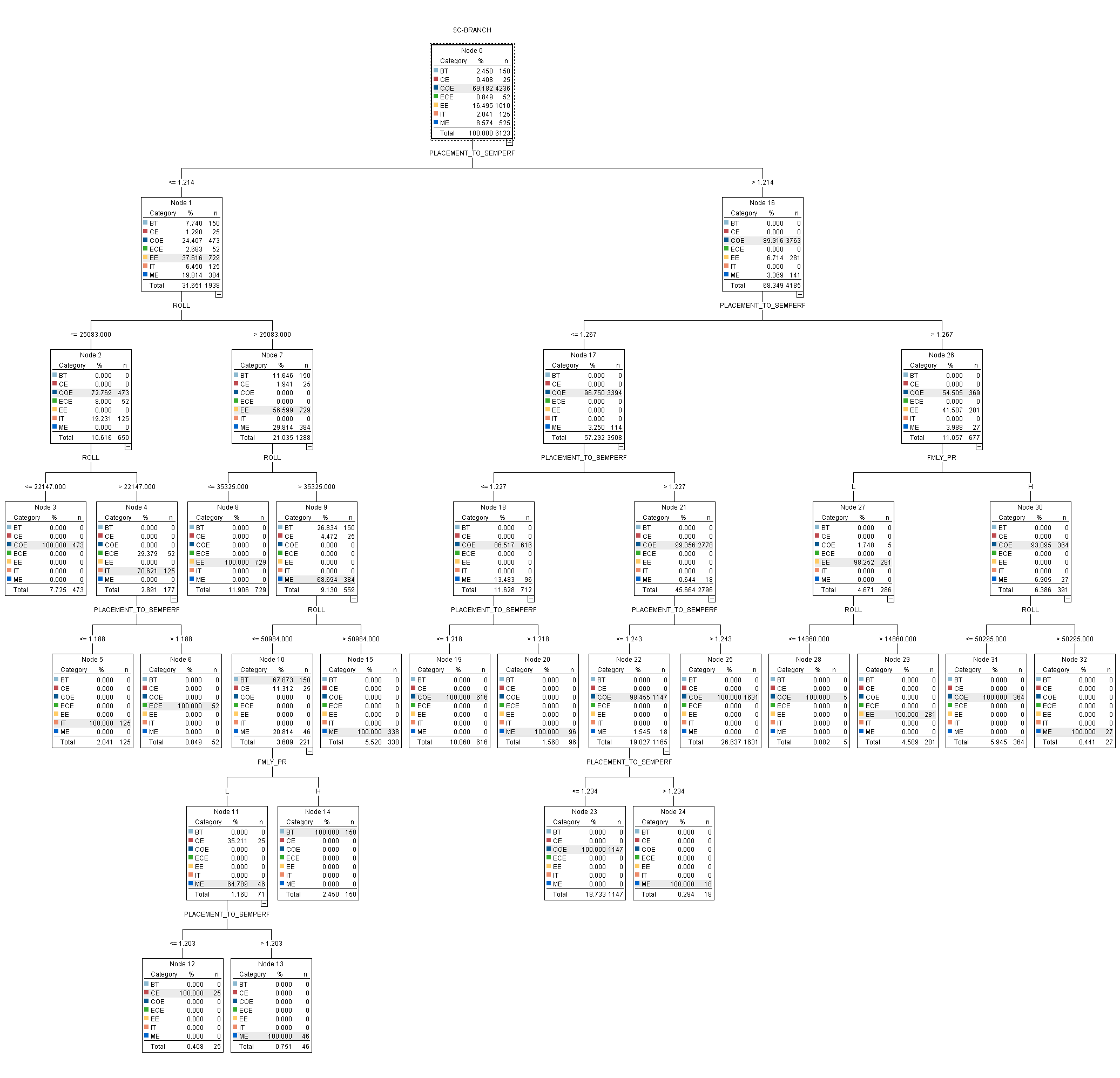 b. C & R Tree 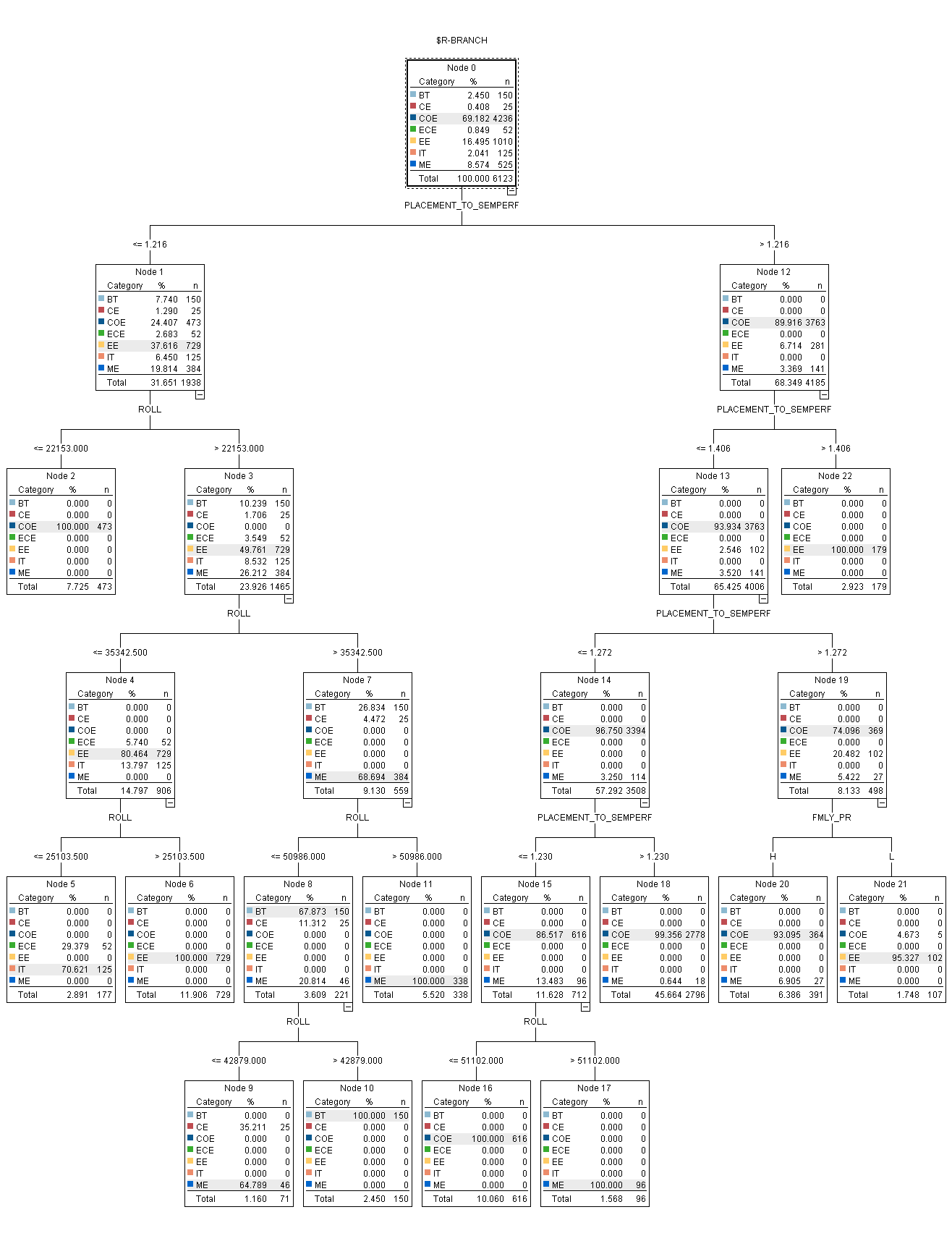 c.ANN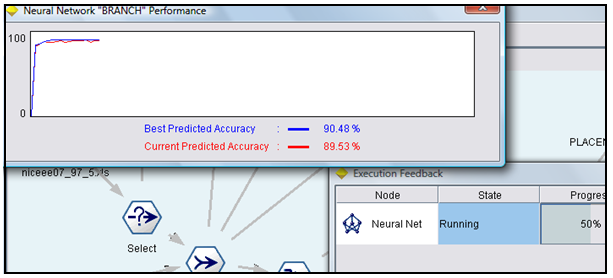 2.Analysis of Algorithms using Training partition size 70 and Testing partition size 30a. See5/C5.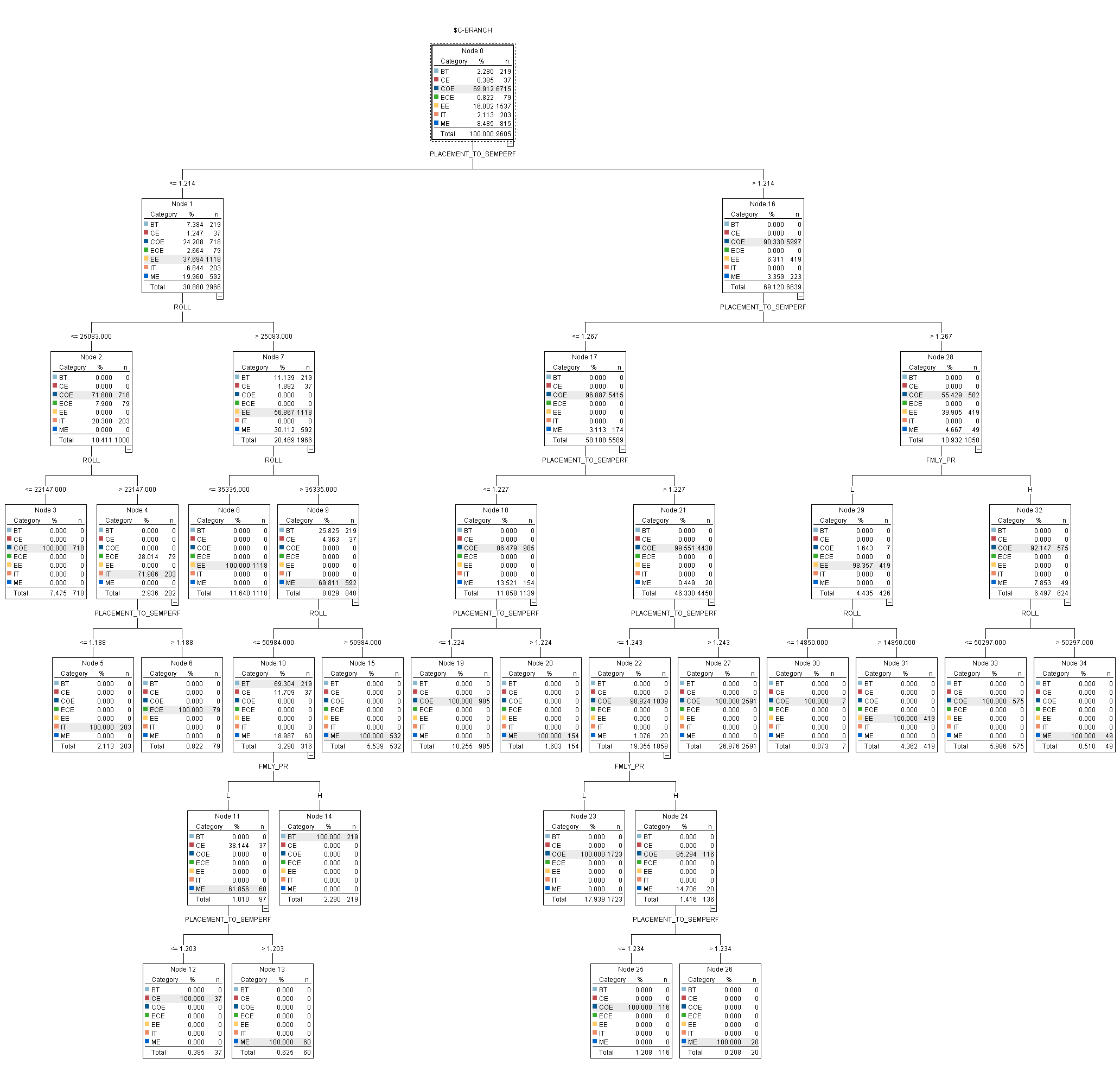 b. CRT 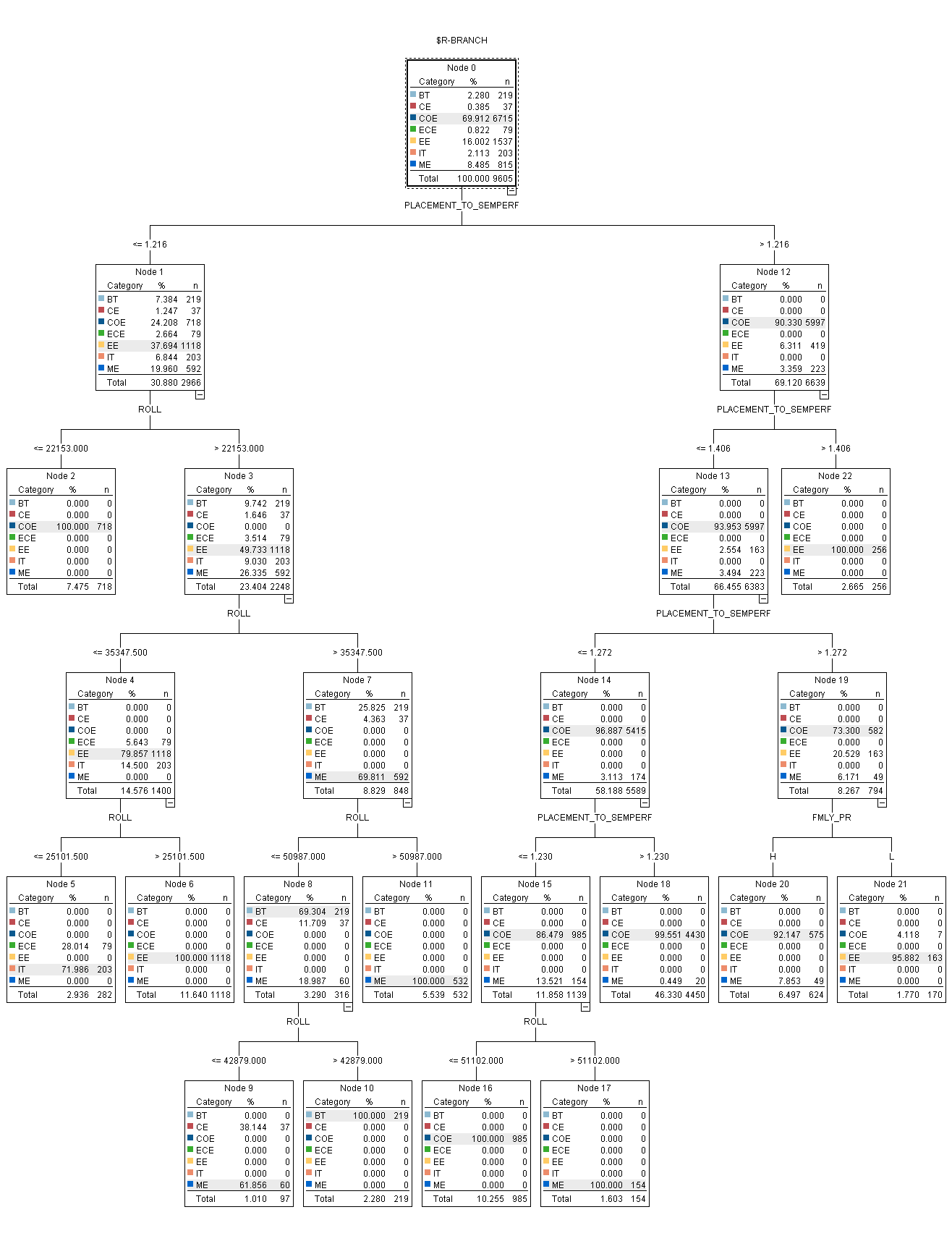 c. ANN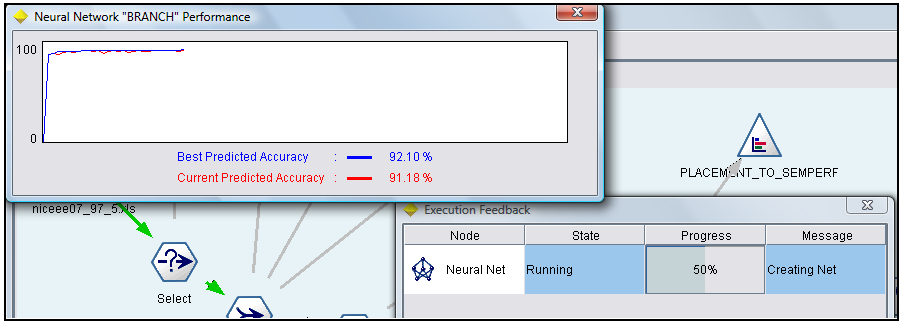 